Episode of admitted patient care—separation mode, code NExported from METEOR(AIHW's Metadata Online Registry)© Australian Institute of Health and Welfare 2024This product, excluding the AIHW logo, Commonwealth Coat of Arms and any material owned by a third party or protected by a trademark, has been released under a Creative Commons BY 4.0 (CC BY 4.0) licence. Excluded material owned by third parties may include, for example, design and layout, images obtained under licence from third parties and signatures. We have made all reasonable efforts to identify and label material owned by third parties.You may distribute, remix and build on this website’s material but must attribute the AIHW as the copyright holder, in line with our attribution policy. The full terms and conditions of this licence are available at https://creativecommons.org/licenses/by/4.0/.Enquiries relating to copyright should be addressed to info@aihw.gov.au.Enquiries or comments on the METEOR metadata or download should be directed to the METEOR team at meteor@aihw.gov.au.Episode of admitted patient care—separation mode, code NIdentifying and definitional attributesIdentifying and definitional attributesMetadata item type:Data ElementShort name:Mode of separationMETEOR identifier:270094Registration status:Health, Superseded 30/04/2020Definition:Status at separation of person (discharge/transfer/death) and place to which person is released, as represented by a code.Data Element Concept:Episode of admitted patient care—separation modeValue Domain:Separation mode code NValue domain attributesValue domain attributesValue domain attributesRepresentational attributesRepresentational attributesRepresentational attributesRepresentation class:CodeCodeData type:NumberNumberFormat:NNMaximum character length:11ValueMeaningPermissible values:1Discharge/transfer to (an)other acute hospital2Discharge/transfer to a residential aged care service, unless this is the usual place of residence3Discharge/transfer to (an)other psychiatric hospital 4Discharge/transfer to other health care accommodation (includes mothercraft hospitals)5Statistical discharge - type change6Left against medical advice/discharge at own risk7Statistical discharge from leave8Died9
 Other (includes discharge to usual residence, own accommodation/welfare institution (includes prisons, hostels and group homes providing primarily welfare services))
 Collection and usage attributesCollection and usage attributesGuide for use:CODE 4     Discharge/transfer to other health care accommodation (includes mothercraft hospitals)In jurisdictions where mothercraft facilities are considered to be acute hospitals, patients separated to a mothercraft facility should have a mode of separation of Code 1. If the residential aged care service is the patient's place of usual residence then they should have a mode of separation of Code 9.Data element attributes Data element attributes Source and reference attributesSource and reference attributesOrigin:National Health Data CommitteeRelational attributesRelational attributesRelated metadata references:Has been superseded by Episode of admitted patient care—separation mode, code NN       Health, Standard 30/04/2020
Is used in the formation of Episode of admitted patient care—diagnosis related group, code (AR-DRG v 6) ANNA       Health, Standard 30/06/2013
Is used in the formation of Episode of admitted patient care—diagnosis related group, code (AR-DRG v 7) ANNA       Health, Recorded 23/09/2014
Is used in the formation of Episode of admitted patient care—diagnosis related group, code (AR-DRG v5.1) ANNA       Health, Superseded 22/12/2009
Is used in the formation of Episode of admitted patient care—major diagnostic category, code (AR-DRG v 6) NN       Health, Standard 30/06/2013       Tasmanian Health, Superseded 07/09/2016
Is used in the formation of Episode of admitted patient care—major diagnostic category, code (AR-DRG v 7) NN       Health, Recorded 23/09/2014
Is used in the formation of Episode of admitted patient care—major diagnostic category, code (AR-DRG v 8.0) NN       Tasmanian Health, Superseded 12/01/2018
Is used in the formation of Episode of admitted patient care—major diagnostic category, code (AR-DRG v5.1) NN       Health, Superseded 22/12/2009
Is re-engineered from  Mode of separation, version 3, DE, NHDD, NHIMG, Superseded 01/03/2005.pdf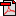  (16.3 KB)       No registration status
See also Episode of admitted patient care—emergency department short stay unit departure destination, code N       Health, Standard 04/09/2014
See also Episode of mental health care—episode end mode, code N[N]       Health, Superseded 25/01/2018
See also Episode of mental health care—episode end mode, code N[N]       Health, Superseded 23/12/2020
See also Episode of mental health care—episode end mode, code N[N]       Health, Superseded 17/01/2020
See also Episode of mental health care—episode end mode, code NN       Independent Hospital Pricing Authority, Standard 16/03/2016Implementation in Data Set Specifications:Acute coronary syndrome (clinical) DSS       Health, Superseded 07/12/2005
Acute coronary syndrome (clinical) DSS       Health, Superseded 01/10/2008
Acute coronary syndrome (clinical) DSS       Health, Superseded 01/09/2012
Acute coronary syndrome (clinical) DSS       Health, Superseded 02/05/2013
Acute coronary syndrome (clinical) NBPDS 2013-       Health, Standard 02/05/2013Implementation start date: 01/07/2013

Admitted patient care NMDS       Health, Superseded 07/12/2005Implementation start date: 01/07/2005
Implementation end date: 30/06/2006

Admitted patient care NMDS 2006-07       Health, Superseded 23/10/2006Implementation start date: 01/07/2006
Implementation end date: 30/06/2007

Admitted patient care NMDS 2007-08       Health, Superseded 05/02/2008Implementation start date: 01/07/2007
Implementation end date: 30/06/2008

Admitted patient care NMDS 2008-09       Health, Superseded 04/02/2009Implementation start date: 01/07/2008
Implementation end date: 30/06/2009

Admitted patient care NMDS 2009-10       Health, Superseded 22/12/2009Implementation start date: 01/07/2009
Implementation end date: 30/06/2010

Admitted patient care NMDS 2010-11       Health, Superseded 18/01/2011Implementation start date: 01/07/2010
Implementation end date: 30/06/2011

Admitted patient care NMDS 2011-12       Health, Superseded 11/04/2012Implementation start date: 01/07/2011
Implementation end date: 30/06/2012

Admitted patient care NMDS 2012-13       Health, Superseded 02/05/2013Implementation start date: 01/07/2012
Implementation end date: 30/06/2013

Admitted patient care NMDS 2013-14       Health, Superseded 11/04/2014Implementation start date: 01/07/2013
Implementation end date: 30/06/2014

Admitted patient care NMDS 2014-15       Health, Superseded 13/11/2014Implementation start date: 01/07/2014
Implementation end date: 30/06/2015

Admitted patient care NMDS 2015-16       Health, Superseded 10/11/2015Implementation start date: 01/07/2015
Implementation end date: 30/06/2016

Admitted patient care NMDS 2016-17       Health, Superseded 05/10/2016Implementation start date: 01/07/2016
Implementation end date: 30/06/2017

Admitted patient care NMDS 2017-18       Health, Superseded 25/01/2018Implementation start date: 01/07/2017
Implementation end date: 30/06/2018

Admitted patient care NMDS 2018-19       Health, Superseded 12/12/2018Implementation start date: 01/07/2018
Implementation end date: 30/06/2019

Admitted patient care NMDS 2019-20       Health, Superseded 18/12/2019Implementation start date: 01/07/2019
Implementation end date: 30/06/2020

Admitted patient mental health care NMDS       Health, Superseded 23/10/2006Implementation start date: 01/07/2006
Implementation end date: 30/06/2007

Admitted patient mental health care NMDS       Health, Superseded 07/12/2005Implementation start date: 01/07/2005
Implementation end date: 30/06/2006

Admitted patient mental health care NMDS 2007-08       Health, Superseded 05/02/2008Implementation start date: 01/07/2007
Implementation end date: 30/06/2008

Admitted patient mental health care NMDS 2008-09       Health, Superseded 04/02/2009Implementation start date: 01/07/2008
Implementation end date: 30/06/2009

Admitted patient mental health care NMDS 2009-10       Health, Superseded 05/01/2010Implementation start date: 01/07/2009
Implementation end date: 30/06/2010

Admitted patient mental health care NMDS 2010-11       Health, Superseded 18/01/2011Implementation start date: 01/07/2010
Implementation end date: 30/06/2011

Admitted patient mental health care NMDS 2011-12       Health, Superseded 07/12/2011Implementation start date: 01/07/2011
Implementation end date: 30/06/2012

Admitted patient mental health care NMDS 2012-13       Health, Superseded 02/05/2013Implementation start date: 01/07/2012
Implementation end date: 30/06/2013

Admitted patient mental health care NMDS 2013-14       Health, Superseded 15/10/2014Implementation start date: 01/07/2013
Implementation end date: 30/06/2014

Admitted patient mental health care NMDS 2014-15       Health, Superseded 04/02/2015Implementation start date: 01/07/2014
Implementation end date: 30/06/2015

Admitted patient mental health care NMDS 2015-16       Health, Superseded 19/11/2015Implementation start date: 01/07/2015
Implementation end date: 30/06/2016

Admitted patient palliative care NMDS       Health, Superseded 07/12/2005Implementation start date: 01/07/2005
Implementation end date: 30/06/2006

Admitted patient palliative care NMDS 2006-07        Health, Superseded 23/10/2006Implementation start date: 01/07/2006
Implementation end date: 30/06/2007

Admitted patient palliative care NMDS 2007-08       Health, Superseded 05/02/2008Implementation start date: 01/07/2007
Implementation end date: 30/06/2008

Admitted patient palliative care NMDS 2008-09       Health, Superseded 04/02/2009Implementation start date: 01/07/2008
Implementation end date: 30/06/2009

Admitted patient palliative care NMDS 2009-10       Health, Superseded 05/01/2010Implementation start date: 01/07/2009
Implementation end date: 30/06/2010

Admitted patient palliative care NMDS 2010-11       Health, Superseded 21/12/2010Implementation start date: 01/07/2010
Implementation end date: 30/06/2011

Admitted patient palliative care NMDS 2011-12       Health, Superseded 07/03/2012Implementation start date: 01/07/2011
Implementation end date: 30/06/2012

Admitted patient palliative care NMDS 2012-13       Health, Superseded 02/05/2013Implementation start date: 01/07/2012
Implementation end date: 30/06/2013

Admitted patient palliative care NMDS 2013-14       Health, Superseded 15/10/2014Implementation start date: 01/07/2013
Implementation end date: 30/06/2014

Admitted patient palliative care NMDS 2014-15       Health, Superseded 04/02/2015Implementation start date: 01/07/2014
Implementation end date: 30/06/2015

Admitted patient palliative care NMDS 2015-16       Health, Superseded 19/11/2015Implementation start date: 01/07/2015
Implementation end date: 30/06/2016

Allied health admitted patient care NBPDS       Health, Standard 12/12/2018Implementation in Indicators:Used as Numerator
Australian Health Performance Framework: PI 3.1.1–Incidence of heart attacks (acute coronary events), 2019       Health, Superseded 13/10/2021
Australian Health Performance Framework: PI 3.1.1–Incidence of heart attacks (acute coronary events), 2019       Health, Superseded 13/10/2021
Australian Health Performance Framework: PI 3.1.1–Incidence of heart attacks (acute coronary events), 2020       Health, Superseded 07/09/2023
Australian Health Performance Framework: PI 3.1.1–Incidence of heart attacks (acute coronary events), 2020       Health, Superseded 07/09/2023
Australian Health Performance Framework: PI 3.1.1–Incidence of heart attacks (acute coronary events), 2021       Health, Standard 07/09/2023
Australian Health Performance Framework: PI 3.1.1–Incidence of heart attacks (acute coronary events), 2021       Health, Standard 07/09/2023
Indigenous Better Cardiac Care measure: 3.1-Hospitalised ST-segment-elevation myocardial infarction events treated by percutaneous coronary intervention, 2016       Health, Standard 17/08/2017
Indigenous Better Cardiac Care measure: 3.3-Hospitalised acute coronary syndrome events that included diagnostic angiography or definitive revascularisation procedures, 2016       Health, Standard 17/08/2017
Indigenous Better Cardiac Care measure: 3.5-Hospitalised acute myocardial infarction events that ended with death of the patient, 2016       Health, Standard 17/08/2017
Indigenous Better Cardiac Care measure: 6.2-Mortality due to cardiac conditions, 2016       Health, Standard 17/08/2017
National Healthcare Agreement: PI 09-Incidence of heart attacks (acute coronary events), 2015       Health, Superseded 08/07/2016
National Healthcare Agreement: PI 09–Incidence of heart attacks (acute coronary events), 2016       Health, Superseded 31/01/2017
National Healthcare Agreement: PI 09–Incidence of heart attacks (acute coronary events), 2017       Health, Superseded 30/01/2018
National Healthcare Agreement: PI 09–Incidence of heart attacks (acute coronary events), 2018       Health, Superseded 19/06/2019
National Healthcare Agreement: PI 09–Incidence of heart attacks (acute coronary events), 2019       Health, Superseded 13/03/2020
National Healthcare Agreement: PI 09–Incidence of heart attacks (acute coronary events), 2020       Health, Standard 13/03/2020
National Healthcare Agreement: PI 09–Incidence of heart attacks (acute coronary events), 2021       Health, Standard 16/09/2020
National Healthcare Agreement: PI 09–Incidence of heart attacks (acute coronary events), 2021       Health, Standard 16/09/2020
National Healthcare Agreement: PI 09–Incidence of heart attacks (acute coronary events), 2022       Health, Standard 24/09/2021
National Healthcare Agreement: PI 09–Incidence of heart attacks (acute coronary events), 2022       Health, Standard 24/09/2021
National Healthcare Agreement: PI 09-Incidence of heart attacks, 2013       Health, Superseded 30/04/2014
National Healthcare Agreement: PI 09-Incidence of heart attacks, 2014       Health, Superseded 14/01/2015
National Healthcare Agreement: PI 27-Number of hospital patient days used by those eligible and waiting for residential aged care, 2013       Health, Superseded 30/04/2014
National Healthcare Agreement: PI 27-Number of hospital patient days used by those eligible and waiting for residential aged care, 2014       Health, Superseded 14/01/2015
National Healthcare Agreement: PI 27-Number of hospital patient days used by those eligible and waiting for residential aged care, 2015       Health, Superseded 08/07/2016
National Healthcare Agreement: PI 27–Number of hospital patient days used by those eligible and waiting for residential aged care, 2016       Health, Superseded 31/01/2017
National Healthcare Agreement: PI 27–Number of hospital patient days used by those eligible and waiting for residential aged care, 2017       Health, Superseded 30/01/2018
National Healthcare Agreement: PI 27–Number of hospital patient days used by those eligible and waiting for residential aged care, 2018       Health, Superseded 19/06/2019
National Healthcare Agreement: PI 27–Number of hospital patient days used by those eligible and waiting for residential aged care, 2019       Health, Superseded 13/03/2020
National Healthcare Agreement: PI 27–Number of hospital patient days used by those eligible and waiting for residential aged care, 2020       Health, Standard 13/03/2020
National Healthcare Agreement: PI 27–Number of hospital patient days used by those eligible and waiting for residential aged care, 2021       Health, Standard 16/09/2020
National Healthcare Agreement: PI 27–Number of hospital patient days used by those eligible and waiting for residential aged care, 2022       Health, Standard 24/09/2021
National Healthcare Agreement: PI 57-Hospital patient days used by those eligible and waiting for residential aged care, 2011       Health, Superseded 31/10/2011
National Healthcare Agreement: PI 57-Hospital patient days used by those eligible and waiting for residential aged care, 2012       Health, Superseded 25/06/2013
National Partnership Agreement on Improving Public Hospital Services: Proportion of patients discharged from emergency department short stay units       Health, Standard 04/09/2014
Indigenous Better Cardiac Care measure: 3.1-Hospitalised ST-segment-elevation myocardial infarction events treated by percutaneous coronary intervention, 2016       Health, Standard 17/08/2017
Indigenous Better Cardiac Care measure: 3.3-Hospitalised acute coronary syndrome events that included diagnostic angiography or definitive revascularisation procedures, 2016       Health, Standard 17/08/2017
Indigenous Better Cardiac Care measure: 3.5-Hospitalised acute myocardial infarction events that ended with death of the patient, 2016       Health, Standard 17/08/2017